                                                                                                                      Aprobat,Director general,                                                                                           Conf.univ.dr. Mirelle-Carmen RădoiSERVICIUL ADMINISTRATIV. TEHNICFIȘA  POSTULUIÎn temeiul:Hotărârii Guvernului nr. 1336 din 28.10.2022, publicată în Monitorul Oficial al României, partea I, nr. 1078/08.11.2022 pentru aprobarea Regulamentului – cadru privind organizarea și dezvoltarea carierei personalului contractual din sectorul bugetar plătit din fonduri publice;Legii educaţiei nr.1/2011, cu modificările şi completările ulterioare;Legii Bibliotecilor nr. 334/2002, cu modificările şi completările ulterioare; se încheie astăzi,___._____._______. prezenta Fişă a postului.A. Informații generale  privind postul:B. Condiții specifice pentru ocuparea postului:C. Atribuțiile postului:D. Sfera relațională a titularului postului1. Sfera relațională internă:Relații ierarhice:  Subordonat față de: Șeful Serviciului Administrativ. TehnicRelații funcționale:  de colaborare cu personalul bibliotecilor din complex, al serviciilor, birourilor, etc.Relații de control: ----Relații de reprezentare: -----2. Sfera relațională externă: Nu este cazula) cu autorități și instituții publice; ----b) cu organizații internaționale; -----c) cu persoane juridice private. ----3. Delegarea de atribuții și competență, conform:-    PS 16  Procedură de sistem privind delegarea atribuțiilor și competențelor; -  PO - REU.03 procedură operațională privind efectuarea concediilor de odihnă și a altor concedii legale și evidențierea acestoraE. Responsabilitățile postului:F. Condiţii de muncă :G. Criterii de performanță:G.1   Cunoștințe profesionale și abilități   deținerea cunoştinţelor şi abilităţilor profesionale necesare pentru a îndeplini, în mod optim, sarcinile şi atribuţiile de serviciu;aplicarea corectă şi eficientă a cunoştinţelor și abilităților profesionale;abilităţi în utilizarea echipamentelor, mijloacelor și materialelor cu care lucrează;valorificarea experienţei dobândite.G2   Calitatea, operativitatea și eficiența activităților desfășuratecapacitatea de a lua decizii corecte în mod operativ;capacitatea de a identifica și a rezolva problemele, de a depăşi obstacolele sau dificultăţile intervenite în activitatea curentă prin identificarea soluţiilor adecvate;capacitatea de a realiza sarcinile şi lucrările în termenele impuse şi/sau convenite;inițiativă și creativitate în găsirea unor căi de optimizare/eficientizare a activităţii desfăşurate.G.3   Perfecționarea pregătirii profesionaleparticiparea la activitățile de formare continuă;capacitatea de autoperfecționare.G.4   Capacitatea de a lucra în echipăatitudinea față de ceilalți (sociabilitate, bună cuviință, obiectivitate, simțul echității, colegialitate, onestitate);G.5   Comunicarecapacitatea de a explica sarcinile, atribuţiile de serviciu şi obiectivele stabilite;capacitatea de a comunica în mod clar, coerent şi eficient, în formă scrisă şi orală;capacitatea de reprezentare a instituției, în limita delegării;G.6   Disciplinărespectarea regulamentelor interne, a atribuţiilor, sarcinilor, deciziilor, a secretului profesional, a normelor privind datele cu caracter personal;atitudinea față de muncă (disciplină, responsabilitate, conștiinciozitate, punctualitate);utilizarea corespunzătoare a resurselor alocate - materiale, tehnologice, financiare etc.respectarea programului de lucru.G.7   Rezistență la stres și adaptabilitatecapacitatea de a îndeplini sarcinile cu consecvență, rezistență la stres; atitudinea pozitivă și participativă faţă de ideile noi, adaptabilitate;atitudine în clarificarea relaţiilor conflictuale.G.8   Capacitatea de asumare a responsabilitățiicapacitatea de asumare a răspunderii ce decurge din atribuțiile specifice postului;capacitatea de a accepta și, după caz, de a suporta consecințele deciziilor asociate atribuțiilor încredințate;capacitatea de a accepta erorile sau deficiențele propriei activități și de răspunde pentru acestea;stabilirea corectă a termenelor de execuție și asumarea lor.G.9   Integritate și etică profesionalărespectarea legislației în vigoare în legătură cu incompatibilitățile și regimurile speciale;înțelegerea și respectarea principiilor de moralitate și etică socio-profesională.H. Întocmit de:   1. Numele și prenumele: ION POPESCU2. Funcția de conducere: Șef Serviciul Administrativ. Tehnic3. Semnătura .................   4. Data întocmirii ...............I. Luat la cunoștință de către ocupantul postului1. Numele și prenumele: 2. Semnătura .............3. Data ..................J. Contrasemnează1. Numele și prenumele: Conf. Univ. Dr. Mirelle – Carmen Rădoi2. Funcția:   Director General3. Semnătura ........................4. Data ...............................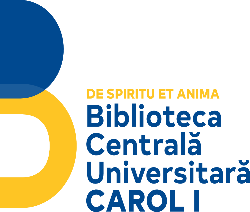 MINISTERUL EDUCAŢIEI BIBLIOTECA CENTRALĂ UNIVERSITARĂ „CAROL I”Str. Boteanu nr. 1,  Sector 1, Cod 010027, BucureştiISIL:  RO-B-0192Tel./ fax: + 4021 312 01 08                     www.bcub.ro Denumirea instituțieiBiblioteca Centrală Universitară  „Carol I”Locul de muncă (adresa)Strada Boteanu, nr. 1, sector 1Nivelul postuluide execuție Denumirea postuluiIngrijitorGradul/treapta profesional/profesionalăI GScopul principal al postuluiÎndeplininirea obiectivelor generale și specifice ale BCU ”Carol I”Studii de specialitate: Certificat de absolvire a Învățământului obligatoriu de 10 aniCertificat de absolvire a Învățământului obligatoriu de 10 aniPerfecționări (specializări):Nu este cazulNu este cazulCunoștințe de operare/programare pe calculator (necesitate și nivel):Nu este cazul-Limbi străine (necesitate și nivel) cunoscute:Nu este cazul-Abilități, calități și aptitudini necesareÎndeplinește în bune condiții a responsabilităților, sarcinilor și activitatile specifice postului.Aptitudini de planificare, de organizare a activității, de gestionarea resurselor alocate.Abilități de comunicare verbală și scrisă, de lucru în echipă.Capacitatea de gândire analitică, adaptabilitate, corectitudine, punctualitate, orientare către nou, etc.Îndeplinește în bune condiții a responsabilităților, sarcinilor și activitatile specifice postului.Aptitudini de planificare, de organizare a activității, de gestionarea resurselor alocate.Abilități de comunicare verbală și scrisă, de lucru în echipă.Capacitatea de gândire analitică, adaptabilitate, corectitudine, punctualitate, orientare către nou, etc.Cerințe specificeNu este cazulNu este cazulCompetența managerială(cunoștințe de management, calități și aptitudini manageriale)Nu este cazul Nu este cazul 1. Atribuții generaleRăspunde material de mijloacele fixe si obiectele de inventar primite spre gestionare.Participă la ședințele de instruire privind protecția muncii și P.S.I.Respectă Regulamentul de funcționare al BCU și Regulamentul Intern.2. Atribuții specifice postuluiRăspunde de calitatea îndeplinirii sarcinilor specifice în conformitate cu atribuțiile primite și în concordanță cu obiectivele instituției.Întocmește lunar graficul de materiale de curățenie.Întocmește și depune lunar la Serviciul Financiar Contabilitate bonurile de consum.Raporteaza Șefului Serviciului Administrativ. Tehnic, situația existentului în magazie cu materialele de curățenie.Coordonează personalul de întreținere sub îndrumarea Șefului Serviciului Administrativ. Tehnic.Răspunde de rigoarea îndeplinirii sarcinilor de serviciu a personalului din cadrul Serviciului Administrativ. Tehnic.Execută orice alte sarcini încredințate de șeful de serviciu pentru buna desfășurare a activităților administrative.Participă împreună cu colegii de serviciu la activități specifice desfășurate de Serviciul Administrativ. Tehnic.Responsabilități generale Răspunde de realizarea eficientă a tuturor atribuțiilor stabilite.Respectă cu strictețe programul de lucru și folosirea integrală și eficientă a timpului de lucru.Respectă normele și instrucțiunile referitoare la desfășurarea relațiilor de muncă.Respectă Regulamentul de organizare și funcționare al Bibliotecii Centrale Universitare „Carol I”.Respectă Regulamentul intern al Bibliotecii Centrale Universitare „Carol I”.Respectă Codul de etică.Respectă normele legale în vigoare privind GDPR, după cum urmează:- păstrează în condiții de strictețe parolele și mijloacele tehnice de acces la datele cu
caracter personal pe care le prelucrează în virtutea atribuțiilor de serviciu;- interzice în mod efectiv și împiedică accesul oricărui alt salariat la canalele de
accesare a datelor personale disponibile pe computerul instituției cu ajutorul căruia își desfășoară activitatea;- manipulează  datele cu caracter personal stocate pe suport fizic la care are acces cu cea mai mare precauție, atât în ceea ce privește conservarea suporturilor, cât și în ceea ce privește depunerea lor în locurile și în condițiile stabilite în procedurile de lucru;- nu divulgă și nu permite nimănui să ia cunoștință de parolele și mijloacele tehnice de acces în sistemele informatice pe care le utilizează în desfășurarea atribuțiilor de serviciu;- nu divulgă numănui datele cu caracter personal la care are acces, atât în mod
nemijlocit cât și, eventual în mod imediat, cu excepția situațiilor în care comunicarea
datelor cu caracter personal se regăsește în atribuțiile sale de serviciu sau a fost autorizată de către superiorul său ierarhic;- folosește adresa de e-mail de serviciu numai pentru îndeplinirea atribuțiilor de
serviciu;-  ridică din imprimantă sau copiator toate filele printate sau fotocopiate;- nu copiază pe suport fizic niciun fel de date cu caracter personal disponibile în
sistemele informatice ale instituției, cu excepția situațiilor în care această activitate se regăsește în atribuțiile sale de serviciu sau a fost autorizată de către superiorul său
ierarhic;- nu transmite pe suport informatic si nici pe un altfel de suport, date cu caracter
personal către sisteme informatice care nu se află sub controlul instituției sau care sunt accesibile în afara instituției, inclusiv stick - uri USB, HDD, discuri rigide, căsuțe de e-mail, foldere accesibile via FTP sau orice alt mijloc tehnic.Respectă normele legale privind sănătatea și securitatea în muncă și situațiile de urgență.Responsabilități  specificeRăspunde de calitatea îndeplinirii sarcinilor specifice în conformitate cu atribuțiile primite și în concordanță cu obiectivele instituției.Execută și alte atribuții date de către șeful ierarhic.Programul de lucruLuni – joi  07.00 – 15.30, vineri 07.00 – 13.00Condiții fizice de muncăSectorul repartizatMijloace și materiale cu care lucreazăMateriale și ustensile de curățenie, computer, imprimanta.